Программавступительного испытания в аспирантуру по направлению 21.06.01  Геология, разведка и разработка полезных ископаемыхпо профилю 25.00.17  Разработка и эксплуатация нефтяных и газовых месторожденийРазработчики:Руководитель ООП 			                                      		О.С. ЧерноваЗав. ОАиД					                                            	А.В. БарскаяТомск 2018ТРЕБОВАНИЯ К УРОВНЮ ПОДГОТОВКИ ПОСТУПАЮЩИХ В АСПИРАНТУРУПрограмма вступительного испытания по профилю подготовки Геология, разведка и разработка полезных ископаемых предназначена для поступающих в аспирантуру в качестве руководящего учебно-методического документа для целенаправленной подготовки к сдаче вступительного испытания. Целью проведения  вступительных испытаний является оценка знаний, готовности и возможности поступающего к освоению программы подготовки в аспирантуре, к самостоятельному выполнению научной работы, подготовке и защите диссертации на соискание ученой степени кандидата наук. Поступающий в аспирантуру должен продемонстрировать высокий уровень практического и теоретического владения материалом вузовского курса по дисциплинам профиля «Разработка и эксплуатация нефтяных и газовых месторождений»: «Геологические основы разработки нефтяных и газовых месторождений», «Физика пласта», «Поземная гидромеханика», «Разработка нефтяных месторождений», «Скважинная добыча нефти». СОДЕРЖАНИЕ И СТРУКТУРА ВСТУПИТЕЛЬНОГО ИСПЫТАНИЯПО Профилю рАЗРАБОТКА И ЭКСПЛУАТАЦИЯ НЕФТЯНЫХ И ГАЗОВЫХМЕСТОРОЖДЕНИЙВступительный экзамен проводится в форме компьютерного тестирования. Тестирование длится 60 минут без перерывов. Отсчёт времени начинается с момента входа соискателя в тест. Инструктаж, предшествующий тестированию, не входит в указанное время. У каждого тестируемого имеется индивидуальный таймер отсчета. Организаторами предусмотрены стандартные черновики, использование любых других вспомогательных средств запрещено.Тест состоит из 40 тестовых заданий базовой сложности разных типов: с выбором одного или нескольких верных ответов из 4 предложенных, на установление верной последовательности, соответствия, с кратким ответом.Распределение заданий в тесте по содержанию представлено в Таблице 1.Таблица 1 Структура теста по профилюРазработка и эксплуатация нефтяных и газовых месторожденийСПИСОК РЕКОМЕНДОВАННОЙ ЛИТЕРАТУРЫ Основная литератураЕремин Н.А. Современная разработка месторождений нефти и газа. Учебное пособие. М.: РГУ нефти и газа им. И.М. Губкина. 2008. - 244 с.Гиматудинов Ш.К. Разработка и эксплуатация нефтяных, газовых и газоконденсатных месторождений: учебник: - Москва: Альянс, 2016. – 512 с.Желтов Ю.П., Кудинов В.И., Малофеев Г.Е. Разработка сложнопостроенных месторождений вязкой нефти в карбонатных коллекторах. Москва - Ижевск, 2011г., - 328 с.Дейк Л.П. Основы разработки нефтяных и газовых месторождений: пер. с англ. / Л. П. Дейк. – М.: Премиум Инжиниринг, 2009. – 549 с.Дейк Л.П. Основы разработки нефтяных и газовых месторождений: пер. с англ. / Л.П. Дейк. – М.: Премиум Инжиниринг, 2012. – 570 с. Лысенко В.Д. Разработка нефтяных месторождений. Эффективные методы - М.: ООО «Недро-Бизнесцентр», 2009. - 552 с.Покрепин Б.В. Разработка нефтяных и газовых месторождений: учебное пособие / Б.В. Покрепин. – 2-е изд., доп. и перераб. – Волгоград: ИНФОЛИО, 2010. – 224 с.Пулькина Н.Э. Геологические основы разработки нефтяных и газовых месторождений: учебное пособие для вузов / Н.Э. Пулькина, С.В. Зимина; НИ ТПУ. – Томск: Изд-во ТПУ, 2011. – 201 с.Росляк А.Т. Разработка и эксплуатация нефтяных и газовых месторождений [Электронный ресурс]: учебное пособие / А.Т. Росляк, С.Ф. Санду; НИ ТПУ – 1 компьютерный файл (pdf; 4.0 MB). – Томск: Изд-во ТПУ, 2013. Схема доступа: http://www.lib.tpu.ru/fulltext2/m/2014/m081.pdfСанду С.Ф. Практикум по дисциплине «Разработка нефтяных и газовых месторождений» [Электронный ресурс]: учебное пособие / С.Ф. Санду, А.Т. Росляк, В.М. Галкин; НИ ТПУ. – 1 компьютерный файл (pdf; 1.5 MB). – Томск: Изд-во ТПУ, 2011. Схема доступа: http://www.lib.tpu.ru/fulltext2/m/2012/m228.pdfДополнительная литератураБойко В.С. Разработка и эксплуатация нефтяных месторождений. М., Недра, 1990. – 427с.Вяхирев Р.И., Гриценко А.И., Тер=Саркисов Р.М.. Разработка и эксплуатация газовых месторождений. М.; ООО «Недра-Бизнесцентр», 2002. – 880 с.; ил.Желтов Ю.П. Разработка нефтяных месторождений: Учеб. пособие для вузов. М.,1999.Закиров С.Н. Теория и проектирование разработки газовых и газоконденсатных месторождений: Учеб. пособие для вузов. М.: Недра, 1989.Ильина Г.Ф., Алтунина Л.К. Методы и технологии повышения нефтеотдачи для коллекторов Западной Сибири: Учебное пособие. – Томск: Изд-во ТПУ, 2006, 166Кадет В.В. Методы математической физики в решении задач нефтегазового производства: Курс лекций – Москва-Ижевск; Институт компьютерных исследований, 2004, 148 с.Мищенко И.Т. Скважинная добыча нефти: Учебное пособие для вузов. - М:М71 ФГУП Изд-во «Нефть и газ» РГУ нефти и газа им. И.М. Губкина, 2003. — 816 с. ISBN 5-7246-0234-2.Регламент составления проектных технологических документов на разработку нефтяных и газонефтяных месторождений. РД 153-39-007-01. М., 2001.Росляк А.Т. Разработка нефтяных и газовых месторождений. Томск, Изд-во ТПУ, 2003.– 144 стр.Справочное руководство по проектированию разработки и эксплуатации нефтяных месторождений. Проектирование разработки. //Под ред. Ш.К. Гиматудинова. М.: Недра, 1983. – 463с.Справочное руководство по проектированию и эксплуатации нефтяных месторождений. М.: Недра, 1983.Сургучев М.Л. Вторичные и третичные методы увеличения нефтеотдачи пластов. М.: Недра, 1985.Шуров В.И. Технология и техника добычи нефти. М.: Недра, 1983.Щелкачев В.Н. Отечественная и мировая нефтедобыча – история развития, современное состояние и прогнозы. – Москва-Ижевск: Институт компьютерных исследований, 2002, 132 с.ОБРАБОТКА РЕЗУЛЬТАТОВ Проверка правильности выполнения заданий всех частей производится автоматически по эталонам, хранящимся в системе тестирования. Таблица перевода итогового балла в литерную и традиционную оценку                                                                                                                              Таблица 2МИНИСТЕРСТВО НАУКИ И ВЫСШЕГО ОБРАЗОВАНИЯ РОССИЙСКОЙ ФЕДЕРАЦИИ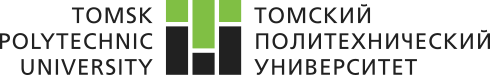 федеральное государственное автономное образовательное учреждение высшего образования«НАЦИОНАЛЬНЫЙ ИССЛЕДОВАТЕЛЬСКИЙТОМСКИЙ ПОЛИТЕХНИЧЕСКИЙ УНИВЕРСИТЕТ»УТВЕРЖДАЮДиректор ИШПР    			   А.С. Боев«	» 			 2018 г.№ Модуль тестаСодержательный блок (Контролируемая тема)Кол-во заданий в билетеМаксимальный балл за модульВесовой коэффициент заданияИтоговый балл за экзамен1Геологические основы разработки нефтяных и газовых месторожденийОсновы геологии нефти и газа282,081001Геологические основы разработки нефтяных и газовых месторожденийОбщая характеристика параметров месторождения282,081001Геологические основы разработки нефтяных и газовых месторожденийОбщая терминология 282,081001Геологические основы разработки нефтяных и газовых месторожденийПороды коллекторы и флюидоупоры282,081002Физика нефтяного и газового пласта  Фильтрационно-емкостные свойства пород-коллекторов282,081002Физика нефтяного и газового пласта  Нефть, газ и газовый конденсат282,081002Физика нефтяного и газового пласта  Физико-химические свойства нефти, газа и газового конденсата282,081002Физика нефтяного и газового пласта  Углеводородные соединения282,081003Гидродинамические основы технологии добычи нефти и газаОсновы течения жидкостей в цилиндрическом канале 282,081003Гидродинамические основы технологии добычи нефти и газаПодземная гидромеханика282,081003Гидродинамические основы технологии добычи нефти и газаОсновы теории фильтрации282,081003Гидродинамические основы технологии добычи нефти и газаОсновные формулы284Разработка нефтяных и газовых месторожденийКлассификация и характеристика систем разработки284Разработка нефтяных и газовых месторожденийПоказатели разработки284Разработка нефтяных и газовых месторожденийУвеличение нефтеотдачи и интенсификация притока284Разработка нефтяных и газовых месторожденийРежимы работы залежей285Техника и технология добычи нефти, газа и газового конденсатаНефтегазопромысловое оборудование285Техника и технология добычи нефти, газа и газового конденсатаВиды эксплуатации скважин285Техника и технология добычи нефти, газа и газового конденсатаПодготовка скважин к эксплуатации285Техника и технология добычи нефти, газа и газового конденсатаМетоды воздействия н призабойную зону пласта 286Скважинная добыча нефтиОсновные методы воздействия на пласт 286Скважинная добыча нефтиВодонефтяные эмульсии 286Скважинная добыча нефтиУстановки подготовки нефти до товарных кондиций и установки подготовки вод для их нагнетания в пласт286Скважинная добыча нефтиРеагенты деэмульгаторы при сборе и подготовке нефти28ИТОГОИТОГОИТОГО4848Традиционная оценкаИспользуемая шкала оцениванияИтоговый балл, баллыИтоговый балл, баллынеудовлетворительноF055удовлетворительноE5664удовлетворительноD6569хорошоC7079хорошоВ8089отличноA90100